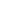   Smartsville Fire Protection DistrictP.O. Box 354Smartsville, CA 95977Board of Directors:Larry Potter: ChairmanRebekah Carlson: Vice-ChairmanDaniel Zuber: Secretary/Treasurer								         Special Meeting Agenda Wednesday, April 29, 20205:30 p.m. 8459 Blue Gravel Road Smartsville, CA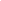 I. Open Meeting/Standing Orders:Call Meeting to Order: Roll Call:II. Public Comment: III. Minutes: IV: Treasurer’s Report:Financial Report: Approval of Bills: Benefit Assessment:V. Discussion/Action Items:Chief’s ReportOperational budgetOperational equipment purchases/replacementStation renovationsStipend changes Federal Grant to support CommunicationsDepartment Policies Update and Home StorageRose BarAuditPoliciesDiscussionAdoptionSurplus EquipmentFee Ordinance:Mitigation RatesFire Recovery USA      F. Monthly Meetings:JPA: YWFSC: CM:SCRFI:SFFA(Smartsville Fire Fighter’s Association): VI. Correspondence:VII. Good of the Order:VIII. Adjournment: